GASTO DE COMUNICIACIÓN SOCIAL.  	OCTUBRE 2020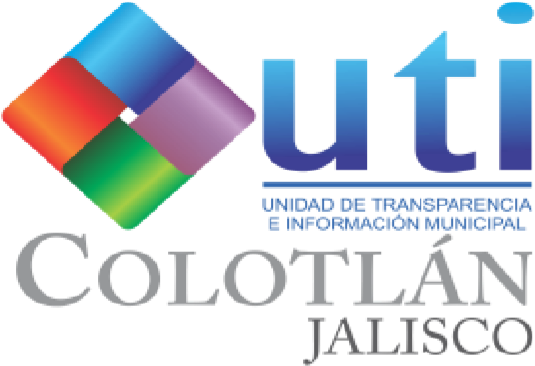 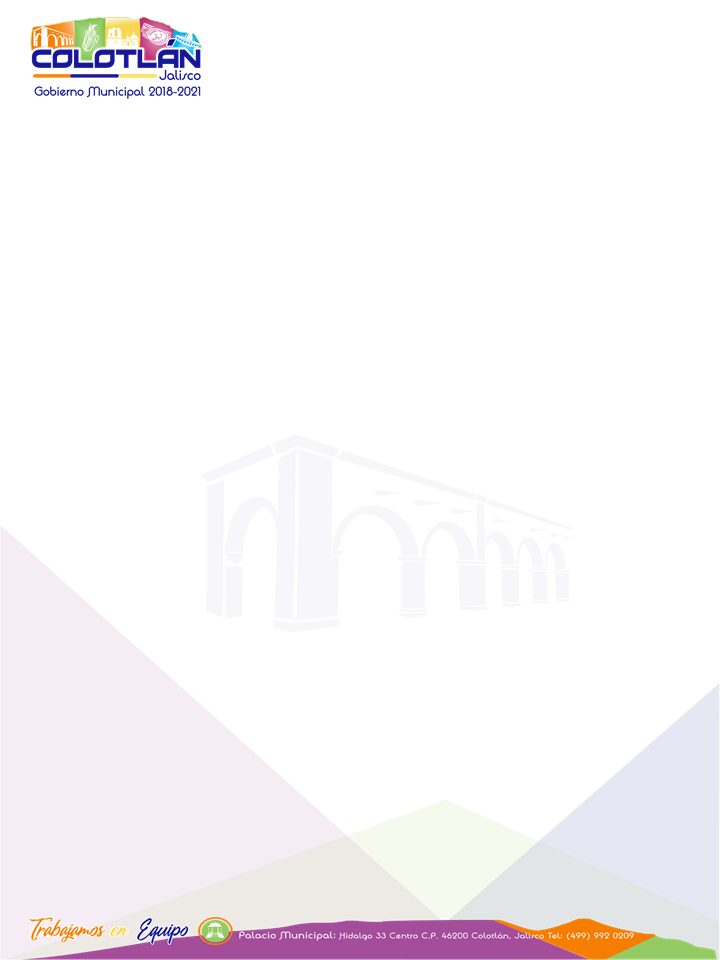 FECHA MONTO PARTIDARESPONSABLE DE LA AUTORIZACIÓNPROVEEDOR CONTRATADONO. DE CHEQUEDESCRIPCIÓN DEL SERVICIOJUSTIFICACIÓN06/10/2020 $  4,060.00 5136-100-100I.Q. MIGUEL ANGEL PINEDO VILLAROSALBA SUAZO VALDESPINO3642DIFUSIÓN POR RADIO, TV Y OTROS MEDIOS DE COMUNICACIÓN.PUBLICIDAD DE LAS ACTIVIDADES GUBERNAMENTALES A TRAVÉS DE LOS DIFERENTES MEDIOS DE COMUNICACIÓN.07/10/2020 $  4,640.00 5136-100-100I.Q. MIGUEL ANGEL PINEDO VILLAOSIRIS TREJO REYNASPEIDIFUSIÓN POR RADIO, TV Y OTROS MEDIOS DE COMUNICACIÓN.PUBLICIDAD DE LAS ACTIVIDADES GUBERNAMENTALES A TRAVÉS DE LOS DIFERENTES MEDIOS DE COMUNICACIÓN.27/10/2020 $  1,740.00 5136-100-100I.Q. MIGUEL ANGEL PINEDO VILLAFRANCISCO ROSENDO BARBA VIZCAINO 3668DIFUSIÓN POR RADIO, TV Y OTROS MEDIOS DE COMUNICACIÓN.PUBLICIDAD DE LAS ACTIVIDADES GUBERNAMENTALES A TRAVÉS DE LOS DIFERENTES MEDIOS DE COMUNICACIÓN.